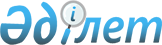 Сандықтау аудандық мәслихатының 2010 жылғы 22 желтоқсандағы № 24/1 "2011-2013 жылдарға арналған аудандық бюджет туралы" шешіміне өзгерістер енгізу туралы
					
			Күшін жойған
			
			
		
					Ақмола облысы Сандықтау аудандық мәслихатының 2011 жылғы 28 маусымдағы № 27/3 шешімі. Ақмола облысы Сандықтау ауданының Әділет басқармасында 2011 жылғы 8 шілдеде № 1-16-129 тіркелді. Қолданылу мерзімінің аяқталуына байланысты күші жойылды - (Ақмола облысы Сандықтау аудандық мәслихатының 2013 жылғы 10 маусымдағы № 80 хатымен)      Ескерту. Қолданылу мерзімінің аяқталуына байланысты күші жойылды - (Ақмола облысы Сандықтау аудандық мәслихатының 10.06.2013 №  80 хатымен).

      2008 жылғы 4 желтоқсандағы Қазақстан Республикасының Бюджет кодексінің 106 бабының 4 тармағына, «Қазақстан Республикасындағы жергілікті мемлекеттік басқару және өзін-өзі басқару туралы» Қазақстан Республикасының 2001 жылғы 23 қаңтардағы Заңының 6 бабының 1 тармағының 1 тармақшасына сәйкес, Сандықтау аудандық мәслихаты ШЕШІМ ЕТТІ:



      1. Сандықтау аудандық мәслихатының «2011-2013 жылдарға арналған аудандық бюджет туралы» 2010 жылғы 22 желтоқсандағы № 24/1 (нормативтік құқықтық актілерді мемлекеттік тіркеудің тізілімінде № 1-16-118 тіркелген, 2011 жылдың 14 қаңтарында «Сандыктауские вести» газетінде жарияланған) шешіміне келесі өзгерістер енгізілсін:

      1 тармақ жаңа редакцияда баяндалсын:

      «1) кірістер – 1604896 мың теңге, оның ішінде;

      салықтық түсімдер – 206873 мың теңге;

      салықтық емес түсімдер - 12600 мың теңге;

      негізгі капиталды сатудан түскен түсімдер – 1500 мың теңге;

      трансферттер түсімдері – 1383923 мың теңге;

      2) шығындар – 1630222,8 мың теңге;

      3) таза бюджеттік несиелер – 59357 мың теңге, оның ішінде:

      бюджеттiк несиелеу – 60544 мың теңге;

      бюджеттік несиелердің өтелуі – 1187 мың теңге;

      4) қаржылық активтермен операциялар бойынша сальдо – 0 мың теңге, оның ішінде:

      қаржылық активтерін сатып алу – 0 мың теңге;

      мемлекеттің қаржылық активтерін сатудан түсетін түсімдер – 0 мың теңге;

      5) бюджет тапшылығы (профицит) – -84683,8 мың теңге;

      6) тапшылықты қаржыландыру (профицитін пайдалану) – 84683,8 мың теңге, оның ішінде:

      қарыздар түсімі – 48960 мың теңге;

      қарыздарды өтеу – 1187 мың теңге;

      бюджет қаражатының пайдаланылған қалдықтары – 36910,8 мың теңге;

      7 тармақ жаңа редакцияда баяндалсын:

      «7. Ауданның жергілікті атқарушы органының 2011 жылға арналған резервін 2819 мың теңге сомасында бекітсін»;

      жоғарыда аталған шешімнің 1, 4, 7 қосымшалары осы шешімнің 1, 2, 3 қосымшаларына сәйкес жаңа редакцияда баяндалсын.



      2. Осы шешім Ақмола облысының Әділет департаментінде мемлекеттік тіркелген күнінен бастап күшіне енеді және 2011 жылдың 1 қаңтарынан бастап қолданысқа енгізіледі.      Аудандық мәслихат 

      сессиясының төрағасы                       А.Сыркин      Аудандық мәслихат хатшысы                  Ш.Сабержанов      «КЕЛІСІЛДІ»      Сандықтау ауданының әкімі                  Қ.Сүйіндіков      «Сандықтау ауданының

      экономика және қаржы

      бөлімі» мемлекеттік

      мекемесінің бастығы                        Н.Мурашиди

Сандықтау аудандық

мәслихатының 2011 жылғы

28 маусымдағы № 27/3

шешіміне 1 қосымша 2011 жылға арналған аудан бюджеті

Сандықтау аудандық

мәслихатының 2011 жылғы

28 маусымдағы № 27/3

шешіміне 2 қосымша 2011 жылға арналған республикалық бюджеттен

нысаналы трансферттер және бюджеттік несиелер

Сандықтау аудандық

мәслихатының 2011 жылғы

28 маусымдағы № 27/3

шешіміне 3 қосымша 2011 жылға арналған ауылдық (селолық)

округтердің бюджеттік бағдарламаларының тізбесікестенің жалғасыкестенің жалғасы
					© 2012. Қазақстан Республикасы Әділет министрлігінің «Қазақстан Республикасының Заңнама және құқықтық ақпарат институты» ШЖҚ РМК
				СанатыСанатыСанатыСанатыСанаты2011 жылСомаСыныбыСыныбыСыныбыСыныбы2011 жылСомаІшкі сыныбыІшкі сыныбыІшкі сыныбы2011 жылСомаАтауыСумма123456I. Кірістер16048961Салықтық түсімдер20687301Табыс салығы96492Жеке табыс салығы964903Әлеуметтік салық1119551Әлеуметтік салық11195504Меншікке салынатын салықтар681381Мүлікке салынатын салықтар332603Жер салығы31624Көлік құралдарына салынатын салық295005Бірыңғай жер салығы221605Тауарларға, жұмыстарға және қызметтерге салынатын ішкі салықтар151222Акциздер8643Табиғи және басқа ресурстарды пайдаланғаны үшін түсетін түсімдер110004Кәсіпкерлік және кәсіби қызметті жүргізгені үшін алынатын алымдар325808Заңдық мәнді іс-әрекеттерді жасағаны және (немесе) оған  уәкілеттігі бар мемлекеттік органдар немесе лауазымды адамдар құжаттар бергені үшін алынатын міндетті төлемдер20091Мемлекеттік баж20092Салықтық емес түсімдер1260001Мемлекеттік меншіктен түсетін кірістер19105Мемлекет меншігіндегі мүлікті жалға беруден түсетін кірістер191004Мемлекеттік бюджеттен қаржыландырылатын, сондай-ақ Қазақстан Республикасы Ұлттық Банкінің бюджетінен (шығыстар сметасынан) ұсталатын және қаржыландырылатын мемлекеттік мекемелер салатын айыппұлдар, өсімпұлдар, санкциялар, өндіріп алулар105001Мұнай секторы ұйымдарынан түсетін түсімдерді қоспағанда, мемлекеттік бюджеттен қаржыландырылатын, сондай-ақ Қазақстан Республикасы Ұлттық Банкінің бюджетінен (шығыстар сметасынан) ұсталатын және қаржыландырылатын мемлекеттік мекемелер салатын айыппұлдар, өсімпұлдар, санкциялар, өндіріп алулар1050006Басқа да салықтық емес түсімдер1901Басқа да салықтық емес түсімдер1903Негізгі капиталды сатудан түсетін түсімдер150003Жерді және материалдық емес активтерді сату15001Жерді сату15004Трансферттердің түсімдері138392302Мемлекеттік басқарудың жоғары тұрған органдарынан түсетін трансферттер13839232Облыстық бюджеттен түсетін трансферттер1383923Функционалдық топФункционалдық топФункционалдық топФункционалдық топСомаБюджеттік бағдарламалардың әкімшісіБюджеттік бағдарламалардың әкімшісіБюджеттік бағдарламалардың әкімшісіСомаБағдарламаБағдарламаСомаАтауыСома12345II. Шығындар1630222,801Жалпы сипаттағы мемлекеттік қызметтер188959,5112Аудан (облыстық маңызы бар қала) мәслихатының аппараты13533001Аудан (облыстық маңызы бар қала) мәслихатының қызметін қамтамасыз ету жөніндегі қызметтер13483002Ақпараттық жүйелер құру50122Аудан (облыстық маңызы бар қала) әкімінің аппараты45661001Аудан (облыстық маңызы бар қала) әкімінің қызметін қамтамасыз ету жөніндегі қызметтер41182002Ақпараттық жүйелер құру2846003Мемлекеттік органдардың күрделі шығыстары1633123Қаладағы аудан, аудандық маңызы бар қала, кент, ауыл (село), ауылдық (селолық) округ әкімінің аппараты108472,5001Қаладағы аудан, аудандық маңызы бар қаланың, кент, ауыл (село), ауылдық (селолық) округ әкімінің қызметін қамтамасыз ету жөніндегі қызметтер108472,5459Ауданның (облыстық маңызы бар қаланың) экономика және қаржы бөлімі21293001Экономикалық саясатты, қалыптастыру мен дамыту, мемлекеттік жоспарлау ауданның (облыстық маңызы бар қаланың) бюджеттік атқару және коммуналдық меншігін басқару саласындағы мемлекеттік саясатты іске асыру жөніндегі қызметтер18936003Салық салу мақсатында мүлікті бағалауды жүргізу155004Біржолғы талондарды беру жөніндегі жұмысты және біржолғы талондарды іске асырудан сомаларды жинаудың толықтығын қамтамасыз етуді ұйымдастыру 2202005Мемлекеттік органдарды материалдық-техникалық жарақтандыру002Қорғаныс2367122Аудан (облыстық маңызы бар қала) әкімінің аппараты2367005Жалпыға бірдей әскери міндетті атқару шеңберіндегі іс-шаралар2263006Аудан (облыстық маңызы бар қала) ауқымындағы төтенше жағдайлардың алдын алу және оларды жою10403Қоғамдық тәртіп, қауіпсіздік, құқықтық, сот, қылмыстық-атқару қызметі514458Ауданның (облыстық маңызы бар қаланың) тұрғын үй-коммуналдық шаруашылығы, жолаушылар көлігі және автомобиль жолдары бөлімі514021Елді мекендерде жол жүрісі қауіпсіздігін қамтамасыз ету51404Білім беру985613,5464Ауданның (облыстық маңызы бар қаланың) білім бөлімі864853001Жергілікті деңгейде білім беру саласындағы мемлекеттік саясатты іске асыру жөніндегі қызметтер8743,5003Жалпы білім беру806606004Ауданның (облыстық маңызы бар қаланың) мемлекеттік білім беру мекемелерінде білім беру жүйесін ақпараттандыру4891,5005Ауданның (облыстық маңызы бар қаланың) мемлекеттік білім беру мекемелер үшін оқулықтар мен оқу-әдiстемелiк кешендерді сатып алу және жеткізу9195006Балаларға қосымша білім беру18142015Жетім баланы (жетім балаларды) және ата-аналарының қамқорынсыз қалған баланы (балаларды) күтіп-ұстауға асыраушыларына ай сайынғы ақшалай қаражат төлемдері9853021Мектеп мұғалімдеріне және мектепке дейінгі ұйымдардың тәрбиешілеріне біліктілік санаты үшін қосымша ақы көлемін ұлғайту7422467Ауданның (облыстық маңызы бар қаланың) құрылыс бөлімі120760,5037Білім беру объектілерін салу және реконструкциялау120760,506Әлеуметтік көмек және әлеуметтік қамсыздандыру50966451Ауданның (облыстық маңызы бар қаланың) жұмыспен қамту және әлеуметтік бағдарламалар бөлімі50966001Жергілікті деңгейде халық үшін әлеуметтік бағдарламаларды жұмыспен қамтуды қамтамасыз етуді іске асыру саласындағы мемлекеттік саясатты іске асыру жөніндегі қызметтер12513002Еңбекпен қамту бағдарламасы11167005Мемлекеттiк атаулы әлеуметтік көмек2649006Тұрғын үй көмегі1696007Жергілікті өкілетті органдардың шешімі бойынша мұқтаж азаматтардың жекелеген топтарына әлеуметтік көмек7634010Үйден тәрбиеленіп оқытылатын мүгедек балаларды материалдық қамтамасыз ету363011Жәрдемақыларды және басқа да әлеуметтік төлемдерді есептеу,төлеу мен жеткізу бойынша қызметтерге ақы төлеу186014Мұқтаж азаматтарға үйде әлеуметтік көмек көрсету369201618 жасқа дейінгі балаларға мемлекеттік жәрдемақылар3392017Мүгедектерді оңалту жеке бағдарламасына сәйкес, мұқтаж мүгедектерді міндетті гигиеналық құралдарымен қамтамасыз етуге, және ымдау тілі мамандарының, жеке көмекшілердің қызмет көрсету1238023Жұмыспен қамту орталықтарының қызметін қамтамасыз ету643607Тұрғын үй-коммуналдық шаруашылық141848,7123Қаладағы аудан, аудандық маңызы бар қала, кент, ауыл (село), ауылдық (селолық) округ әкімінің аппараты243010Жерлеу орындарын күтіп-ұстау және туысы жоқ адамдарды жерлеу243458Ауданның (облыстық маңызы бар қаланың) тұрғын үй-коммуналдық шаруашылығы, жолаушылар көлігі және автомобиль жолдары бөлімі112879,5012Сумен жабдықтау және су бөлу жүйесінің қызмет етуі80946,5015Елді мекендердегі көшелерді жарықтандыру7841016Елді мекендердің санитариясын қамтамасыз ету5413018Елді мекендерді абаттандыру және көгалдандыру368028Коммуналдық шаруашылығын дамыту950033Инженерлік коммуникациялық инфрақұрылымды дамыту, жайластыру және (немесе) сатып алу17361467Ауданның (облыстық маңызы бар қаланың) құрылыс бөлімі28726,2003Мемлекеттік коммуналдық тұрғын үй қорының тұрғын үй құрылысы және (немесе) сатып алу26160,2006Сумен жабдықтау жүйесін дамыту256608Мәдениет, спорт, туризм және ақпараттық кеңістік181191,1455Ауданның (облыстық маңызы бар қаланың) мәдениет және тілдерді дамыту бөлімі164527001Жергілікті деңгейде тілдерді және мәдениетті дамыту саласындағы мемлекеттік саясатты іске асыру жөніндегі қызметтер5558003Мәдени-демалыс жұмысын қолдау134710006Аудандық (қалалық) кітапханалардың жұмыс істеуі18965007Мемлекеттік тілді және Қазақстан халықтарының басқа да тілдерін дамыту5294456Ауданның (облыстық маңызы бар қаланың) ішкі саясат бөлімі8951001Жергілікті деңгейде ақпарат, мемлекеттілікті нығайту және азаматтардың әлеуметтік сенімділігін қалыптастыру саласында мемлекеттік саясатты іске асыру жөніндегі қызметтер3751002Газеттер мен журналдар арқылы мемлекеттік ақпараттық саясат жүргізу жөніндегі қызметтер4691003Жастар саясаты саласындағы өңірлік бағдарламаларды іске асыру509465Ауданның (облыстық маңызы бар қаланың) дене шынықтыру және спорт бөлімі7713,1001Жергілікті деңгейде дене шынықтыру және спорт саласындағы мемлекеттік саясатты іске асыру жөніндегі қызметтер4034,1006Аудандық (облыстық маңызы бар қалалық) деңгейде спорттық жарыстар өткізу160007Әртүрлі спорт түрлері бойынша аудан (облыстық маңызы бар қала) құрама командаларының мүшелерін дайындау және олардың облыстық спорт жарыстарына қатысуы351910Ауыл, су, орман, балық шаруашылығы, ерекше қорғалатын табиғи аумақтар, қоршаған ортаны және жануарлар дүниесін қорғау, жер қатынастары36068,4459Ауданның (облыстық маңызы бар қаланың) экономика және қаржы бөлімі7758,4099Республикалық бюджеттен берілетін нысаналы трансферттер есебiнен ауылдық елді мекендер саласының мамандарын әлеуметтік қолдау шараларын іске асыру7758,4473Ауданның (облыстық маңызы бар қаланың) ветеринария бөлімі14623001Жергілікті деңгейде ветеринария саласындағы мемлекеттік саясатты іске асыру жөніндегі қызметтер4955011Эпизоотияға қарсы іс-шаралар жүргізу9668477Ауданның (облыстық маңызы бар қаланың) ауыл шаруашылығы мен жер қатынастары бөлімі13687001Жергілікті деңгейде ауыл шаруашылығы және жер қатынастары саласындағы мемлекеттік саясатты іске асыру жөніндегі қызметтер1368711Өнеркәсіп, сәулет, қала құрылысы және құрылыс қызметі7901467Ауданның (облыстық маңызы бар қаланың) құрылыс бөлімі5078001Жергілікті деңгейде құрылыс саласындағы мемлекеттік саясатты іске асыру жөніндегі қызметтер5078468Ауданның (облыстық маңызы бар қаланың) сәулет және қала құрылысы бөлімі2823001Жергілікті деңгейде сәулет және қала құрылысы саласындағы мемлекеттік саясатты іске асыру жөніндегі қызметтер2755003Ауданның қала құрылысы даму аумағын және елді мекендердің бас жоспарлары схемаларын әзірлеу6812Көлік және коммуникация11137,2458Ауданның (облыстық маңызы бар қаланың) тұрғын үй-

коммуналдық шаруашылығы, жолаушылар көлігі және автомобиль жолдары бөлімі11137,2023Автомобиль жолдарының жұмыс істеуін қамтамасыз ету11137,213Басқалар13674458Ауданның (облыстық маңызы бар қаланың) тұрғын үй-коммуналдық шаруашылығы, жолаушылар көлігі және автомобиль жолдары бөлімі6137001Жергілікті деңгейде тұрғын үй-коммуналдық шаруашылығы, жолаушылар көлігі және автомобиль жолдары саласындағы мемлекеттік саясатты іске асыру жөніндегі қызметтер6137469Ауданның (облыстық маңызы бар қаланың) кәсіпкерлік бөлімі4718001Жергілікті деңгейде кәсіпкерлік пен өнеркәсіпті дамыту саласындағы мемлекеттік саясатты іске асыру жөніндегі қызметтер4718459Ауданның (облыстық маңызы бар қаланың) экономика және қаржы бөлімі2819012Ауданның (облыстық маңызы бар қаланың) жергілікті атқарушы органының резерві281915Трансферттер9982,4459Ауданның (облыстық маңызы бар қаланың) экономика және қаржы бөлімі9982,4006Нысаналы пайдаланылмаған (толық пайдаланылмаған) трансферттерді қайтару9982,4III. Таза бюджеттік несие беру59357Бюджеттік несиелер6054410Ауыл, су, орман, балық шаруашылығы, ерекше қорғалатын табиғи аумақтар, қоршаған ортаны және жануарлар дүниесін қорғау, жер қатынастары60544459Ауданның (облыстық маңызы бар қаланың) экономика және қаржы бөлімі60544018Ауылдық елді мекендердің әлеуметтік саласының мамандарын әлеуметтік қолдау шараларын іске асыру үшін бюджеттік кредиттер605445Бюджеттік кредиттерді өтеу11871Мемлекеттік бюджеттен берілген бюджеттік кредиттерді өтеу118713Жеке тұлғаларға жергілікті бюджеттен берілген бюджеттік кредиттерді өтеу1187IV. Қаржы активтерімен жасалатын операциялар бойынша сальдо 0V. Бюджет тапшылығы (профицит)-84683,8VI. Бюджет тапшылығын қаржыландыру (профицитті пайдалану)84683,87Қарыздар түсімі489602Қарыз алу келісім-шарттары4896003Ауданның (облыстық маңызы бар қаланың) жергілікті атқарушы органы алатын қарыздар4896016Қарыздар өтеу1187459Ауданның (облыстық маңызы бар қаланың) экономика және қаржы бөлімі1187005Жергілікті атқарушы органның жоғары тұрған бюджет алдындағы борышын өтеу11878Бюджет қаражаттарының пайдаланылатын қалдықтары36910,88Бюджет қаражаты қалдықтары36910,81Бюджет қаражатының бос қалдықтары36910,801Бюджет қаражатының бос қалдықтары36910,8АтауыСома12Барлығы182 637,0Ағымдағы нысаналы трансферттер79 267,0оның iшiнде:Ауданның ветеринария бөлімі9 668Эпизоотияға қарсы іс-шаралар жүргізу9 668Ауданның экономика және қаржы бөлімі7 443Ауылдық елді мекендер саласының мамандарын әлеуметтік қолдау шараларын іске асыру7 443Ауданның білім бөлімі54 766Мектепке дейінгі білім беру ұйымдарында мемлекеттік білім беру тапсырысын іске асыру18 240Негізгі орта және жалпы орта білім беретін мемлекеттік мекемелердегі физика, химия, биология кабинеттерін оқу жабдығымен жарақтандыру8 194Бастауыш, негізгі орта және жалпы орта білім беретін мемлекеттік мекемелерде лингафондық және мультимедиалық кабинеттер құру11 082Жетім баланы (жетім балаларды) және ата-аналарының қамқорынсыз қалған баланы (балаларды) күтіп-ұстауға асыраушыларына ай сайынғы ақшалай қаражат төлемдері9 828Мектеп мұғалімдеріне және мектепке дейінгі ұйымдардың тәрбиешілеріне біліктілік санаты үшін қосымша ақы көлемін ұлғайту7 422Ауданның жұмыспен қамту және әлеуметтік бағдарламалар бөлімі7 390,0Жұмыспен қамту 2020 бағдарламасының іс-шараларын іске асыру, оның ішінде:7 390,0жалақыны ішінара субсидиялауға954,0жұмыспен қамту орталықтарын құруға6 436,0Нысаналы даму трансферттерi42 826Ауданның тұрғын үй-коммуналдық шаруашылығы, жолаушылар көлігі және автомобиль жолдары бөлімі17 361Инженерлік коммуникациялық инфрақұрылымды дамыту, жайластыру және (немесе) сатып алу17 361Ауданның құрылыс бөлімі25 465Мемлекеттік коммуналдық тұрғын үй қорының тұрғын үй құрылысы және (немесе) сатып алу25 465Бюджеттік несиелер60 544оның iшiнде:Ауданның экономика және қаржы бөлімі60 544Ауылдық елді мекендердің әлеуметтік саласының мамандарын әлеуметтік қолдау шараларын іске асыру үшін жергілікті атқарушы органдарға берілетін бюджеттік кредиттер60 544Функционалдық топФункционалдық топФункционалдық топФункционалдық топСомаБюджеттік бағдарламалардың әкімшісіБюджеттік бағдарламалардың әкімшісіБюджеттік бағдарламалардың әкімшісіСомаБағдарламаБағдарламаСомаАтауыСома12345Шығындар108715,51Жалпы сипаттағы мемлекеттік қызметтер108472,5123Қаладағы аудан, аудандық маңызы бар қала, кент, ауыл (село), ауылдық (селолық) округ әкімінің аппараты108472,5001Қаладағы аудан, аудандық маңызы бар қаланың, кент, ауыл (село), ауылдық (селолық) округ әкімінің қызметін қамтамасыз ету жөніндегі қызметтер108472,57Тұрғын үй - коммуналдық шаруашылық243123Қаладағы аудан, аудандық маңызы бар қала, кент, ауыл (село), ауылдық (селолық) округ әкімінің аппараты243010Жерлеу орындарын күтіп-ұстау және туысы жоқ адамдарды жерлеу243оның ішінде ауылдық (селолық) округтер бойыншаоның ішінде ауылдық (селолық) округтер бойыншаоның ішінде ауылдық (селолық) округтер бойыншаоның ішінде ауылдық (селолық) округтер бойыншаоның ішінде ауылдық (селолық) округтер бойыншаоның ішінде ауылдық (селолық) округтер бойыншаоның ішінде ауылдық (селолық) округтер бойыншаоның ішінде ауылдық (селолық) округтер бойыншаБалкашинБарақпайБелгородБірлікВасильевВеселовЖамбылКаменск678910111213124746646723058976605724774287227122316646723058976605724774287227122316646723058976605724774287227122316646723058976605724774287227243243243ЛеснойМәдениетМаксимовНовоникольскСандықтауХлебноеШироков15161718192021674465307503733374106060,56381674465307503733374106060,56381674465307503733374106060,56381674465307503733374106060,56381